MANIFESTAZIONE DI INTERESSE ALLA NOMINA DI MEMBRO DELLA COMMISSIONE PROVINCIALE PER GLI ESAMI DI AUTOTRASPORTATORE DI COSE E PERSONE IN CONTO TERZIAlla Provincia di Matera Dirigente Ufficio TrasportiVia Ridola, 6075100 MateraIl sottoscritto/a		, nato/a a		 Il____________________  residente a 	Via		C.F. /PIVA	   e-mail 	  PEC                                                                                                            P R O P O N ELa propria candidatura per la nomina a membro della Commissione Provinciale per gli esami per il conseguimento dell’idoneità professionale all’esercizio dell’attività di direzione delle imprese di Autotrasporto di cose in conto terzi di cose e di persone.A tal fine, ai sensi degli artt. 46 e 47 del D.P.R. n. 445/2000, consapevole che chiunque rilasci dichiarazioni mendaci, formi atti falsi o ne faccia uso è punito ai sensi del codice penale e delle leggi speciali in materia, sotto la propria responsabilità,DICHIARAdi possedere la cittadinanza italiana o del seguente paese dell’Unione Europea_________________di essere in possesso del godimento dei diritti civili e politici;	di non trovarsi in una delle condizioni di ineleggibilità o decadenza previste dall’art. 2382 codice civile e di inconferibilità/incompatibilità previste dalla vigente normativa in materia;di non avere contenziosi o conflitti di interesse con la Provincia di Matera ;	di non aver riportato condanne penali, né sanzioni disciplinari dall’Ordine professionale di appartenenza;	di non avere debiti tributari o previdenziali conseguenti ad accertamenti definitivi, salvo che sia stata concessa la rateizzazione e siano regolarmente in corso i pagamenti;	laddove soggetto, di essere in regola con la propria cassa o ente previdenziale in ordine ai versamenti dovuti;di essere iscritto all’Ordine degli Ingegneri  ;che quanto dichiarato nel curriculum vitae corrisponde a verità; di essere disponibile a partecipare ai lavori della commissione che si terranno presso la Provincia di Matera  secondo il calendario stabilto.Il Sottoscritto si impegna a comunicare tempestivamente eventuali variazioni del contenuto della presente dichiarazione e a rendere, se del caso, una nuova dichiarazione sostitutiva.DataFIRMA (leggibile)Allegato alla presente:curriculum vitae formativo e professionale, debitamente datato e sottoscritto;copia del documento di riconoscimento in corso di validità.Trattamento dati personali :Il/La Sottoscritto/a dichiara di essere stato/a informato/a, ai sensi del Regolamento Europeo 2016/679 “GDPR” circa il trattamento dei dati personali raccolti, ed in particolare , che tali dati saranno trattati, anche con strumenti informatici esclusivamente per le finalità per le quali la presente dichiarazione viene resa.Lì, 	Il dichiarante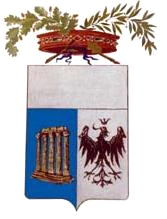 PROVINCIA DI MATERAAREA III –  AmbienteAREA VI -  Aree ProtettePolizia ProvincialeUfficio TrasportiTransizione Digitale